Mrs. Jennifer Scannell  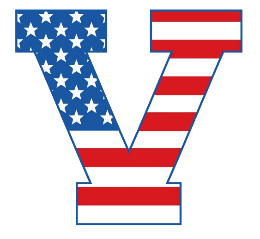 Email: jen.scannell@hcbe.netTeacher website:  https://vhs.hcbe.net/scannell-jen-lRoom: 2410COURSE DESCRIPTION:  Advanced Algebra: Concepts & Connections is the third course that students will continue to enhance their data and statistical reasoning skills as they learn specific ways to collect, critique, analyze, and interpret data. Students will learn how to use matrices and linear programming to represent data and to solve contextually relevant problems. Students will strengthen their geometric and spatial reasoning skills as they learn how to solve trigonometric equations using the unit circle. In previous courses, students studied how to use linear and quadratic functions to model real-life phenomena. In Advanced Algebra: Concepts and Connections, students will further develop their functional and graphical reasoning as they explore and analyze structures and patterns for exponential, logarithmic, radical, polynomial, and rational expressions, equations, and functions to further understand the world around them.More detailed information about this course can be found at:  https://www.georgiastandards.org/Georgia-Standards/Pages/Math-9-12.aspxTEXTBOOK: We will be using the McGraw-Hill book Georgia Reveal Algebra 2 textbook.  There will be an online version available for students to use.GRADING POLICY: Per Houston County Board of Education policy, each student’s average will be calculated as follow: 		Major Assessments = 45% 	Minor Assessments = 20%            	               Daily Work = 15%                                                 Final Assessment/EOC = 20% (course includes a cumulative final exam at the end of each semester)INFINITE CAMPUS: Student grades can be easily monitored by checking Infinite Campus regularly. Parents and students have access to Infinite Campus. Homework Policy: To succeed in any math class, students must practice!  Practice problems will be assigned daily. Students are expected to attempt each problem to receive full credit (100). If students have difficulty completing their practice work, they must reach out for help before the due date. If homework is not completed, a zero will be assigned.  Chromebook statement: “All students are issued a district-provided chrome book for instructional purposes, student engagement, and student learning. Chrome book use is at the direction and discretion of the classroom teacher.  Test Retake Policy: Students will be allowed to retake two unit tests per semester. To be eligible for a retake, students will need to correct each missed problem on the test corrections document. Students must obtain a parent signature next to the grade on the test. I will review the test corrections to ensure they are correct, and that the student is now prepared to demonstrate improved mastery of the content by taking the test retake. Retakes must be finished in a single sitting and must be completed before or after school.Tutoring: I will be available Monday and Wednesday from 7:20-7:50 AM.Materials: Students MUST be prepared daily by bringing to class with them their own personal materials, including:Bathroom Policy: Students are expected to use the restroom in between classes.  Passes will not be issued during instructional time.  Students are expected to be in the classroom where learning takes place. Testing Policy: Students need to put away all smart watches and cell phones in book bags during testing. Additionally, bookbags must be put at the front of the room and may be retrieved after all testing. Make-up Procedures (for absences from school) – 5 DAY WINDOWStudent is responsible for making up any/all missed work including getting notes from google classroom.A test or quiz must be finished in one visit.  NI’s (NON-Instructional Absence)– PLEASE Make sure you understand when you have an NI, you are responsible for what we have done in class. Quizzes and tests MUST be scheduled upon return and homework should be completed. It is YOUR responsibility to check Google Classroom to see what you missed. An NI is not a FREE day. It is not the same policy as if you were out sick. Be responsible for your work.  CHEATING of any kind will not be tolerated. The following are examples of cheating.Giving out or copying homework via in school or in a virtual setting.  Giving or receiving assistance during an assessment.  The above will be sufficient grounds for a zero to be given to BOTH students for that assignment. PLEASE RETURN THIS PAGE 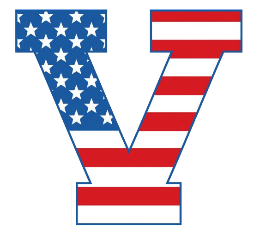 Advanced Algebra Mrs. Jennifer ScannellBy signing below I acknowledge that I have received, read and understand all the objectives, student expectations, classroom rules and procedures, grading policy, disciplinary consequences, calculators, and tutoring information in the syllabus for the Advanced Algebra course. Parent/ Guardian, please include your email address and the single best phone number at which to contact you between 7:30-3:30. Student Name (Print)   ________________________________________ 		Period ______________	Parent/Guardian Name__________________________________ Number ____________________________Parent/Guardian E-mail Address _________________________________________________________________________________________________			___________________________________Parent/Guardian Signature			           		Student Signature PaperErasers3-ring binder PencilsPersonal Calculator (preferred) 